Grace Academy Solihull Maintenance Assistant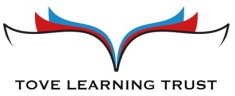 Grace Academy Solihull is seeking to appoint a well-motivated and reliable person to fulfil the role of Maintenance Assistant, who will provide a safe, secure and maintained environment within the school buildings and grounds in order to portray an image which enhances the reputation of the school and complies with all legal requirements in relation to health, safety and the environment The successful candidate will be a flexible and pro-active individual with the ability to work with Academy staff, students and parents to provide efficient maintenance support in a busy Academy environment. We are looking for a candidate with high standards who is well-motivated, dynamic and possesses an imaginative approach to their delivery. You will need to be a team player and be prepared go the extra mile to support our students and staff.The successful candidate will:Be flexible, reliable and self-motivated with a high sense of pride in their workhave a full, clean, UK driving licence Be experienced in general maintenance procedures and DIYhave a general awareness of Health and Safety have the skills and personality to be able build successful working relationships have the desire to help build successful schools and demonstrate a commitment to ensuring that our school communities are effective, efficient and sustainablewill be required to apply for a DBS disclosure.Training and development opportunities will be offered. All staff are encouraged to study further and the academy will actively support staff to obtain relevant further qualifications where possible.Tove Learning Trust is a fast moving and exciting place to work. The trust schools have a shared vision and purpose: to deliver outstanding educational experiences that lead to inspiring outcomes. Each academy has a strong individual identity and tailors their educational provision to serve their local community. Academies within the trust collaborate to share expertise and maximise opportunities and experiences for our students.The Local Governing Body of Grace Academy Solihull and Trustees of Tove Learning Trust are committed to safeguarding and promoting the welfare of children, young people and vulnerable adults and expects all staff and volunteers to share this commitment.How to apply:All documents including the full job description and application form are available on our website www.solihull.graceacademy.org.uk Please ensure your application form and covering letter includes examples of your experience and how you meet the criteria outlined in the job description. Further information requests or completed applications should be sent to:Amy Ball, School Business Manager E: amyball@graceacademy.org.uk	T: 0121 329 4600.Closing date: 12 noon on 7th October 2021.Grace Academy Solihull, Chapelhouse Road, Chelmsley Wood, Solihull, B37 5JST: 0121 329 4600 E: GAS-mail@graceacademy.org.uk W: solihull.graceacademy.org.ukPart of Tove Learning Trust